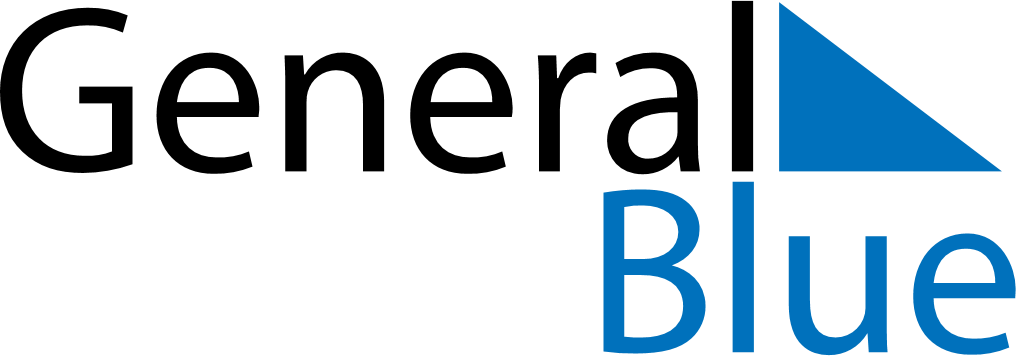 May 2024May 2024May 2024May 2024May 2024May 2024Przemysl, Subcarpathia, PolandPrzemysl, Subcarpathia, PolandPrzemysl, Subcarpathia, PolandPrzemysl, Subcarpathia, PolandPrzemysl, Subcarpathia, PolandPrzemysl, Subcarpathia, PolandSunday Monday Tuesday Wednesday Thursday Friday Saturday 1 2 3 4 Sunrise: 5:05 AM Sunset: 7:46 PM Daylight: 14 hours and 40 minutes. Sunrise: 5:03 AM Sunset: 7:47 PM Daylight: 14 hours and 44 minutes. Sunrise: 5:02 AM Sunset: 7:49 PM Daylight: 14 hours and 47 minutes. Sunrise: 5:00 AM Sunset: 7:51 PM Daylight: 14 hours and 50 minutes. 5 6 7 8 9 10 11 Sunrise: 4:58 AM Sunset: 7:52 PM Daylight: 14 hours and 53 minutes. Sunrise: 4:57 AM Sunset: 7:54 PM Daylight: 14 hours and 56 minutes. Sunrise: 4:55 AM Sunset: 7:55 PM Daylight: 15 hours and 0 minutes. Sunrise: 4:53 AM Sunset: 7:56 PM Daylight: 15 hours and 3 minutes. Sunrise: 4:52 AM Sunset: 7:58 PM Daylight: 15 hours and 6 minutes. Sunrise: 4:50 AM Sunset: 7:59 PM Daylight: 15 hours and 9 minutes. Sunrise: 4:49 AM Sunset: 8:01 PM Daylight: 15 hours and 12 minutes. 12 13 14 15 16 17 18 Sunrise: 4:47 AM Sunset: 8:02 PM Daylight: 15 hours and 15 minutes. Sunrise: 4:46 AM Sunset: 8:04 PM Daylight: 15 hours and 17 minutes. Sunrise: 4:44 AM Sunset: 8:05 PM Daylight: 15 hours and 20 minutes. Sunrise: 4:43 AM Sunset: 8:07 PM Daylight: 15 hours and 23 minutes. Sunrise: 4:42 AM Sunset: 8:08 PM Daylight: 15 hours and 26 minutes. Sunrise: 4:40 AM Sunset: 8:09 PM Daylight: 15 hours and 28 minutes. Sunrise: 4:39 AM Sunset: 8:11 PM Daylight: 15 hours and 31 minutes. 19 20 21 22 23 24 25 Sunrise: 4:38 AM Sunset: 8:12 PM Daylight: 15 hours and 34 minutes. Sunrise: 4:37 AM Sunset: 8:13 PM Daylight: 15 hours and 36 minutes. Sunrise: 4:35 AM Sunset: 8:15 PM Daylight: 15 hours and 39 minutes. Sunrise: 4:34 AM Sunset: 8:16 PM Daylight: 15 hours and 41 minutes. Sunrise: 4:33 AM Sunset: 8:17 PM Daylight: 15 hours and 43 minutes. Sunrise: 4:32 AM Sunset: 8:18 PM Daylight: 15 hours and 46 minutes. Sunrise: 4:31 AM Sunset: 8:20 PM Daylight: 15 hours and 48 minutes. 26 27 28 29 30 31 Sunrise: 4:30 AM Sunset: 8:21 PM Daylight: 15 hours and 50 minutes. Sunrise: 4:29 AM Sunset: 8:22 PM Daylight: 15 hours and 52 minutes. Sunrise: 4:28 AM Sunset: 8:23 PM Daylight: 15 hours and 54 minutes. Sunrise: 4:27 AM Sunset: 8:24 PM Daylight: 15 hours and 56 minutes. Sunrise: 4:27 AM Sunset: 8:25 PM Daylight: 15 hours and 58 minutes. Sunrise: 4:26 AM Sunset: 8:26 PM Daylight: 16 hours and 0 minutes. 